Wacane kang patitis!resikansaben dina jemuwahbu guru mriksa bocah-bocahbu guru dhawuhbocah-bocah kudu resik lan rapikuku dikethokirambut dijungkatiklambi dibenakakebukune ditatawangsulana pitakon-pitakon iki kang trep karo wacan.kapan bu guru mriksa bocah-bocah?wangsulan : ....................................................................................sapa sing dhwuhi bocah-bocah?wangsulan : ....................................................................................bocah-bocah kudu ngopo?wangsulan : ....................................................................................apa sing dijungkati?wangsulan : ....................................................................................kepriye klambine?wangsulan : ....................................................................................Wenehana tandha ping (x) ing aksara a, b, utawa c wangsulan sing paling trep !karo kanca kudu sing .... jothakanrukuntukaranmbakyu karo adhi kudu ....ditresnanidinakalidimungsuhiyen arep mangkat sekolah ... ibunekandhapamitmuninina pamit arep ....jejegwungkukdhoyongyen mlaku nurut pinggir ....  kiwatengentengahtari gawe sapu ....sadhasadasidabanu karo dimas bijine .... padapadupadhaanak pitik iku arane ....kutukkhutuhukkuthukmarang bapak lan ibu kudu ....waningeyelngajenisemar iku omahe ing ....ngastinakarang tumaritisngamartasimbah sampun ….adussiramgebyurbu guru sampun ….tekatindhakrawuhpetruk iku awake …..cendhek cilikcilik dhuwurcendhek lemusemar, gareng, petruk, bagong diarani ….pandhawapunakawanwayangwayang iki jenenge ….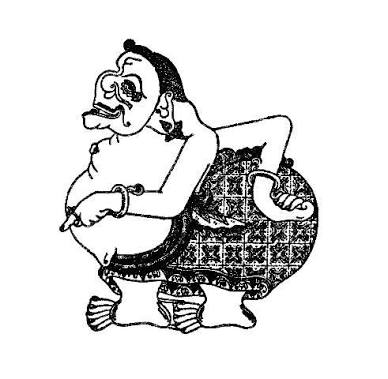 bagongsemargarengisenana ceceg-ceceg iki kanthi tembung sing bener!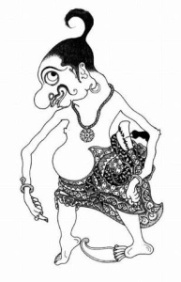                   gambar wayang iki arane  ....  kula maem, simbah ....sing becik yen adus sedina kaping ....satriya budi pekertine ....klambi sing reged kudu di ....yen during ngerti kudu ....yen ana tamu diaturi ....kancamu tiba becike ....petruk iku kakangne ….punakawan iku cacahe ….salinen ukara-ukara iki kanthi benerpunakawan ana papatsemar, gareng, petruk, lan bagongmomong satriya pandhawasatriya budi pekertine luhursetya marang negaranekunci jawaban bahasa jawa kls 1saben dina jemuwahbu gururesik lan rapirambutdibenikakegarengdhahar2luhurkumbahtakonmlebuditulungibagong4kawicaksanan guruSkor Penilaian :Nilai :  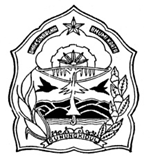 PEMERINTAH KABUPATEN GUNUNGKIDULDINAS PENDIDIKAN PEMUDA DAN OLAHRAGAPENILAIAN TENGAH SEMERTER II(PTS-II)UPT PAUD DAN SD KECAMATAN PANGGANGTAHUN PELAJARAN 2017/2018Kelas                   : 1 (Satu)Mata pelajaran   : B. JawaHari/Tanggal  :  Kamis, 15-03-2018Pukul              :  07.30 – 08.30Waktu                 : 60 menit6b11b16b7a12b17c8b13c18b9a14c19b10a15b20bBentuk SoalJumlah SoalSkorJumlah SkorPertanyaan Bacaan5210Pilihan Ganda15115Isian singkat10220Menulis5315Skor MaksimalSkor MaksimalSkor Maksimal60